Londesborough Parish Councilwww.londesboroughpc.co.ukTel: 01759 301386    Email: clerk@jigreen.plus.comClerk: Joanna Green, 29 Barmby Road, Pocklington, York, YO42 2DLDear CouncillorA meeting of Londesborough Parish Council will be held on Monday 4th July 2016 in the Reading Rooms, Low Street, at 7.30pm.  You are summoned to attend, if you are unable to attend, would you please contact me in order that I can record your apologies.Members of the public are welcome to attend the meeting and may address the council during the Public Participation period.An agenda for the meeting is shown below.Yours sincerely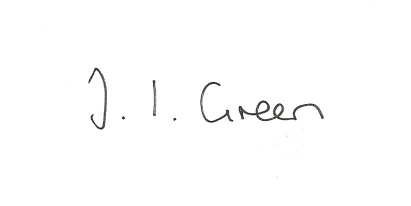 Joanna Green, clerk to the council. 28/6/16AGENDAWelcomePublic Session. 33/16 Apologies.34/16 Declaration of Interest.  The Parish Councils Code of Conduct. To record any declarations of interest by any member in respect of items on this agenda.35/16 To adopt the minutes of meetings held on  9th May  2016 as a true record 36/16 To receive the clerk's report on matters being progressed from previous meetings.Speeding37/16 Quarry Traffic: to receive a report from Cllrs Fisher and Wells regarding the meeting with ERYC councillors and officers and quarry representatives.38/16 Broadband: to consider what action the Parish Council might take to improve broadband speeds in the parish.39/16 Insurance: to decide upon the arrangements for insurance for the coming year40/16 To consider applying for funding for a laptop computer41/16 AccountsBank balance: Current a/c 	£3786.53 	            Savings a/c  	£ 748.85 To approve payment of:clerk's salary May	   	£96.33clerk's salary June		£96.33Autela Ltd payroll services	£22.5042/16 CorrespondenceClarke Telecom Ltd re proposed upgrade to Radio Base Station at Kipling House FarmERYC consultation regarding Joint Minerals PlanERYC re Overview and Scrutiny Committee meetingsERYC re council tax discountsERYC consultation about library services.Humberside police bulletinsDove House Hospice re It's a Knockout CompetitionDerwent Catchment Area partnership updateSkipton Building Society re Grassroots GivingEast Riding Clinical Commissioning Group re AGMBainton Parish Council Chairman re Fracking speakerPaul Lai re Petition to Help reduce Suicides43/16 Councillors reports44/16 Date of next meeting 